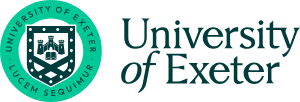 Paternity/Partner Leave and Pay Claim FormPlease ensure you have read Paternity/Partner Leave information to ensure that you qualify. Paternity/Partner support leave can only be taken from the date of the child’s birth/placement (not before).To qualify for paternity/partner leave you must inform your line manager and HR, in writing (email can be used), by the fifteenth week before the expected week of childbirth (week 25) or 7 days after the notification of a match with a child by the adoption agency. To qualify for paternity/partner pay you must complete this form Birth - at least 28 days before you want your paternity/partner pay to start. Adoption – within 7 days of receiving notification of the match.Tick (if appropriate), this is for statutory requirements:  I confirm that I have been employed continuously by the University for a period of 26 weeks or more ending with the 15th week before my partner’s expected week of childbirth. Please note that this information required by the University and does not affect your leave or pay. Note: You may only commence your paternity/partner leave once your baby has been born. In order for payment to be made you must contact HR when your baby has been born.For HR Use:	Informed by employee that baby has been born  		Form processed for payment NameFaculty/ServiceManagerPayroll numberThe baby is due on/ The baby/child’s placement date isIf the baby has been born, please enter the actual date of birth tooThe number of weeks’ leave requestedThe dates for leave  (please give start and end dates for each period of leave)Annual leave immediately before or after paternity leave.This must be booked by yourself via iTrent